Photoshop gilt seit seiner Markteinführung Mitte der 1980er Jahre allgemein als das Standardprogramm für die digitale Bildbearbeitung. Es wird von Photographen, Graphikern und Druckereien professionell eingesetzt.Photoshop. Leider kostet das Programm etwa 25 Franken je Monat.Photoshop Elements. Dieses ist eine abgespeckte Version für den Normalverbraucher mit den nötigsten Funktionen. Es kostet  einmalig etwa 100 Fr. Wenn man bedenkt, wie viel  Ihre Fotosafari gekostet hat und davon ein Fotobuch machen will, muss man sich überlegen, ob man für gute Qualität diesen Betrag investieren möchte. Ich habe es noch nie bereut.VorbereitungKopieren Sie die Dateien mit dem Windows Explorer vom Transferverzeichnis (T:)  auf Ihren Computer.Die Oberfläche von PhotoshopEffektives Arbeiten mit Photoshop setzt voraus, dass Sie mit der Programmoberfläche vertraut sind und sich einen allgemeinen Überblick über den Funktionsumfang der Software verschafft haben. Das Verständnis für die Programmoberfläche hilft Ihnen nicht nur, sich in Photoshop zurechtzufinden, sondern vermittelt Ihnen einen Eindruck über den Leistungsumfang des Programms.Die meisten Programmfunktionen sind auf verschiedene Art zugänglich, sei es über das Menü, über Paletten und Optionsleisten oder per Tastaturkürzel. Welcher Weg der effektivste ist, hängt letztlich ganz von Ihren persönlichen Vorlieben ab.Es ist aber irrational, zu glauben, dass Sie nach dem heutigen Kurs das Programm beherrschen. Mit Ebenen arbeitenJede Photoshop-Datei enthält eine oder mehrere Ebenen. Stellen Sie sich unter Ebenen durchsichtige Folien vor, die Objekte beinhalten und zusammengenommen mit dem Hintergrund ein Bild ergeben. Diese "Folien" lassen bearbeiten oder löschen, ohne die Objekte in den anderen Ebenen zu beeinflussen. Wenn Sie eine neue Datei erstellen, befinden sich alle Bildinformationen auf der Hintergrundebene,  die mit einer Farbe gefüllt oder transparent ist. Öffnen Sie ein Bild, das noch keine Ebenen enthält, so befindet sich der Bildinhalt ebenfalls auf der Hintergrundebene.FreistellenBilder speichern Photoshop bietet Ihnen zahlreiche Dateiformate an, um Bilder abzuspeichern. Die richtige Wahl des Dateiformats ist Voraussetzung, damit Ihr Bild später wie geplant gedruckt oder an einem Bildschirm veröffentlicht werden kann. Druck und Web-Publishing stellen völlig unterschiedliche Anforderungen an eine Datei. Für den Druck kommt es in erster Linie auf Qualität an, während für das Internet ein Kompromiss aus Qualität und Dateigrösse gefunden werden muss.Wenn Sie ein Bild speichern, berücksichtigen Sie bei der Wahl des passenden Dateiformats die folgenden Kriterien wie Bildqualität, Dateigrösse und Kompatibilität.PSDPSD steht für "Photoshop Dokument" und ist ein Photoshop-eigenes Format. Es eignet sich hervorragend dazu, ein Projekt zu archivieren, da es die Bilddaten nicht komprimiert. Darüber hinaus ist es das einzige Format, das alle Zusatzinformationen wie zum Beispiel Ebenen mitspeichert. Ein Photoshop-Projekt wird also am besten im PSD-Format archiviert und erst nach seiner Fertigstellung in das geeignete Dateiformat gespeichert.Da PSD-Dateien von Browsern nicht angezeigt werden können, sind sie für das Internet ungeeignet.JPEG oder JPG (sprich Tscheipeg)JPEG ist das am häufigsten anzutreffende Format, wenn Echtfarbenbilder im Internet publiziert werden. Entwickelt wurde JPEG von der Joint Photographic  Experts Group, in erster Linie um die Dateigrössen möglichst niedrig zu halten.  JPEG verwendet eine verlustbehaftete Kompression, dabei  nimmt die Qualität bei jeder Dekomprimierung und Neu-Komprimierung weiter ab.JPEGs können in Photoshop in unterschiedlicher Qualität komprimiert werden, und zwar auf einer Skala von 0 bis 12, wobei 0 für die schlechteste Qualität steht, dafür aber die kleinste Dateigrösse produziert. Das Speichern im JPEG-Format erfordert immer einen Kompromiss aus den beiden Faktoren Qualität und Dateigrösse. Denken Sie aber daran, dass ein JPEG, das einmal in niedriger Qualitätsstufe komprimiert wurde, einen irreparablen "Schaden" nimmt, der auch durch erneutes Dekomprimieren in eine höhere Qualität nicht behoben werden kann.PNG (sprich Ping)Ursprünglich als Alternative und Nachfolger für JPEG und GIF entwickelt, spielt das Portable Network Graphics (PNG) Format keine bedeutende Rolle im Internet, da es nur von neueren Browserversionen verarbeitet werden kann.PNG unterstützt dafür die Transparenzeinstellungen, welche bei JPEG verloren gehen.Die Verwendung von PNG bietet sich dann an, wenn eine Grafik mit transparentem Hintergrund gespeichert werden soll.Bilder zusammensetzenMit Photoshop können einfach und schnell Fotomontagen erstellt werden. Sie lernen, dass Sie einem Bild nicht mehr vertrauen können.Proportionen verändernWunderten Sie sich auch schon, warum so viele Fotomodels so schön schlank sind ?1 1.Photoshop ElementsKurszielSie kennen Möglichkeiten, Fotos zu verbessern und zu manipulieren.Programm öffnenJe nach Installation muss das Programm unterschiedlich geöffnet werden.  Ueber Icon oder Programmmenü. 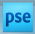 Datei öffnenMit dem Befehl  Datei | Datei öffnen  (Ctrl+O) öffnen Sie eine bereits auf ihrem Computer vorhandene Bilddatei.Ctrl heisst in Deutschland Strg (Steuertaste).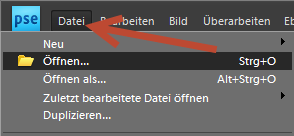 UebungOeffnen Sie die Datei  Grusskarte.psdPhotoshop AnsichtNach dem Oeffnen des Programms erhalten Sie eine Ansicht, so wie sie hier dargestellt ist.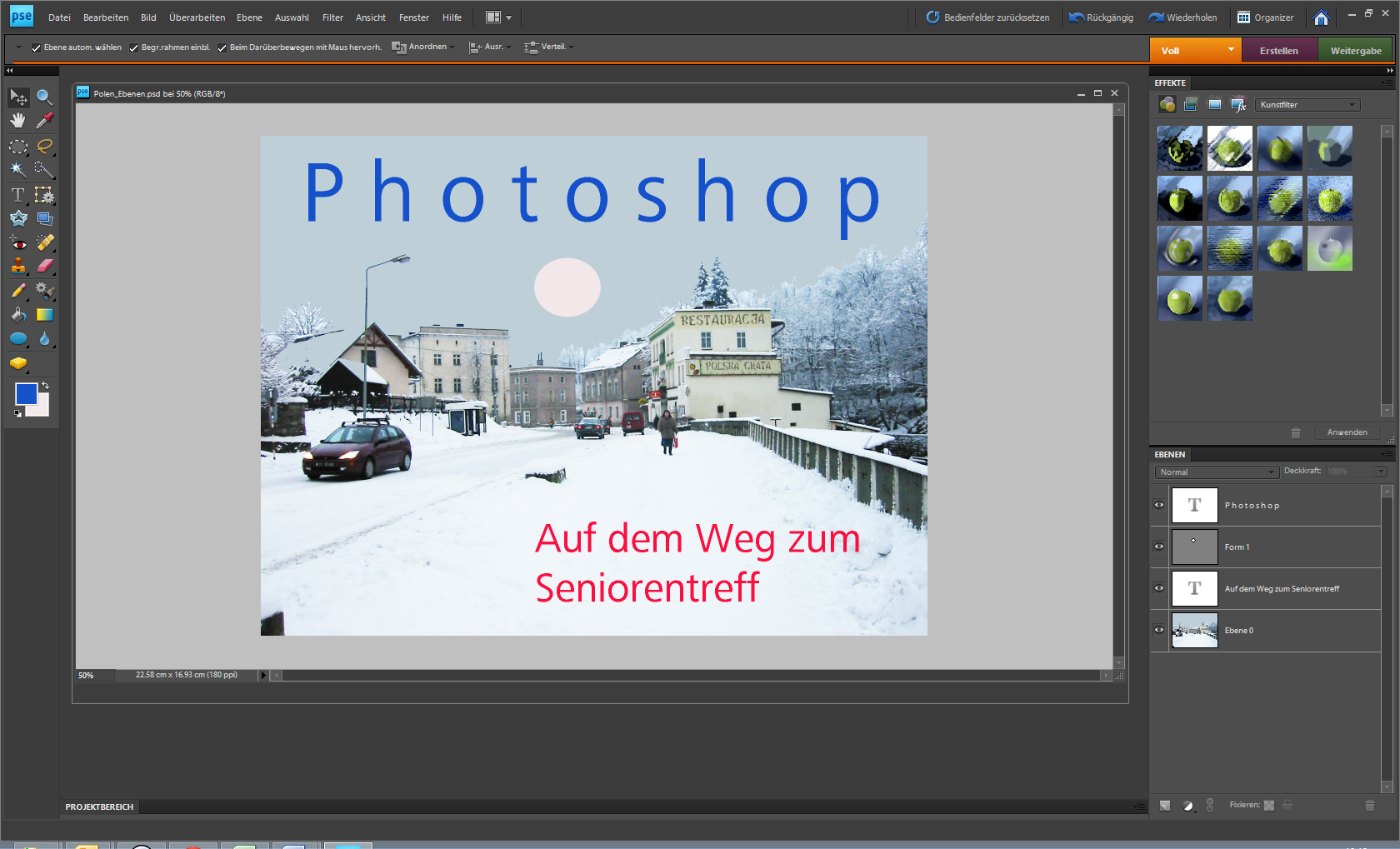 MenüleisteDie Menüleiste enthält Befehle, die zum Arbeiten mit Photoshop notwendig sind. Viele Arbeitsschritte können über Tastaturkürzel oder über die Werkzeuge ausgeführt werden. Die Optionsleiste befindet sich unter der Menüleiste und  zeigt Ihnen die Optionen für das aktive Werkzeug an. Sie ist kontextabhängig  und zeigt die unterschiedlichen Optionen des Werkzeugs.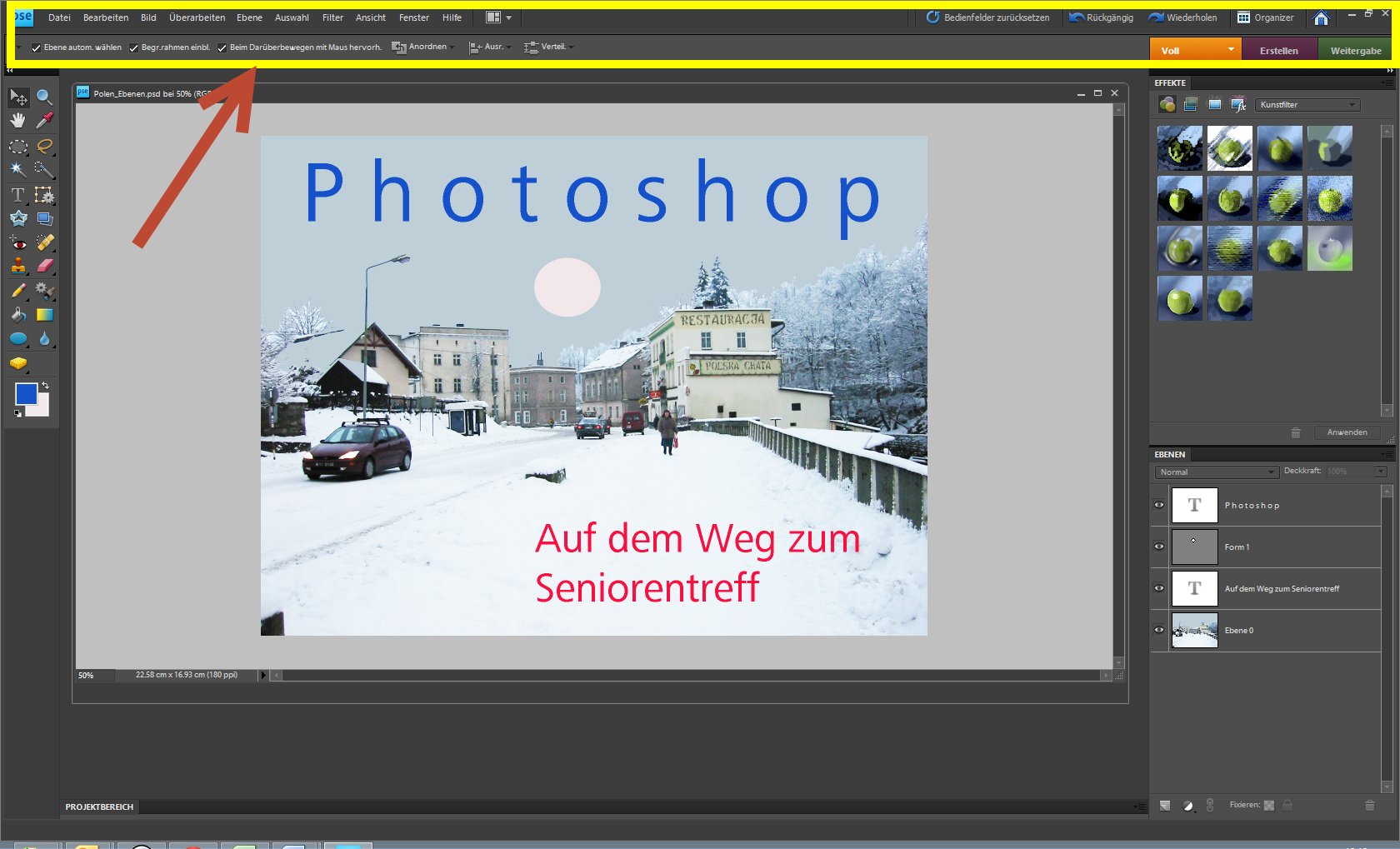 WerkzeugleisteAm linken Bildrand des Arbeitsbereiches sehen Sie die Werkzeugleiste, die Ihnen die Zeichen-, Mal-, Retuschier- Text- und Auswahlwerkzeuge zur Verfügung stellt.Das kleine schwarze Dreieck in der rechten unteren Ecke bei einigen Symbolen bedeutet, dass sich dahinter weitere Werkzeuge derselben Kategorie verbergen. Wenn Sie auf ein solches Symbol klicken und die linke Maustaste gedrückt halten, werden die Werkzeuge angezeigt, die Ihnen zur Verfügung stehen.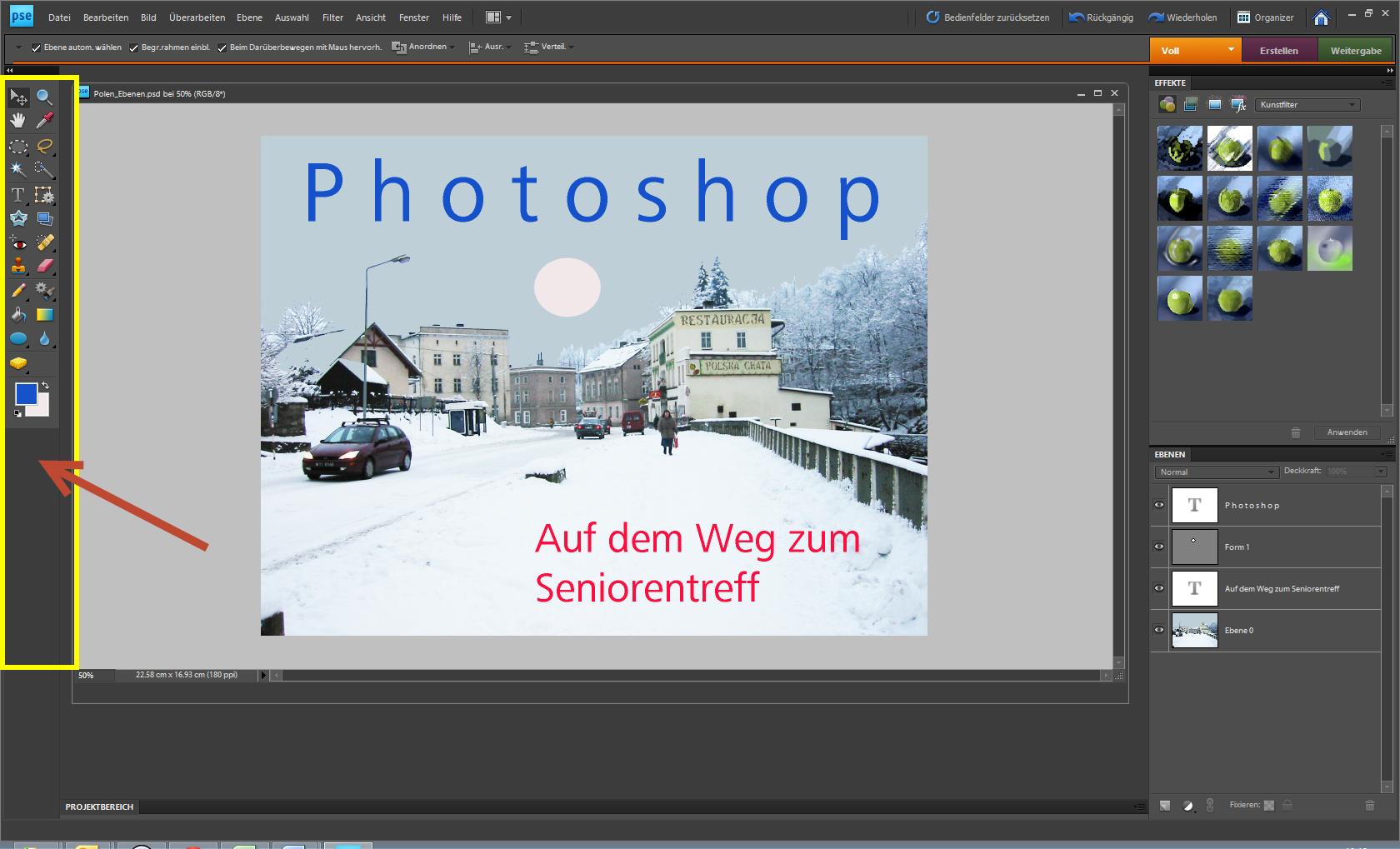 ArbeitsbereichIn diesem Bereich werden die in Bearbeitung stehenden Bilder angezeigt und können barbeitet werden.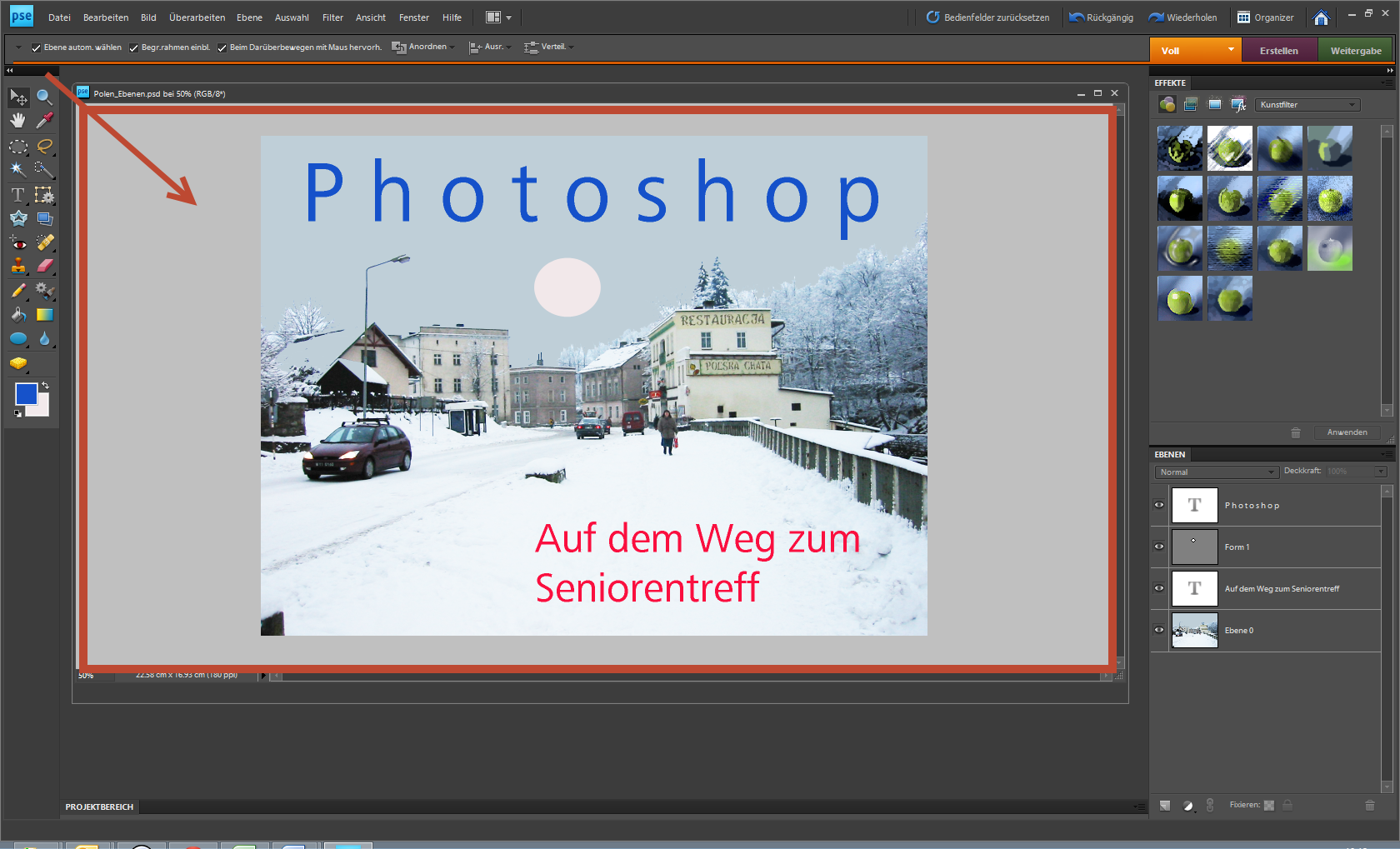 Ebenen-AnzeigeAuf der rechten Seite werden die unterschiedlichen Ebenen angezeigt.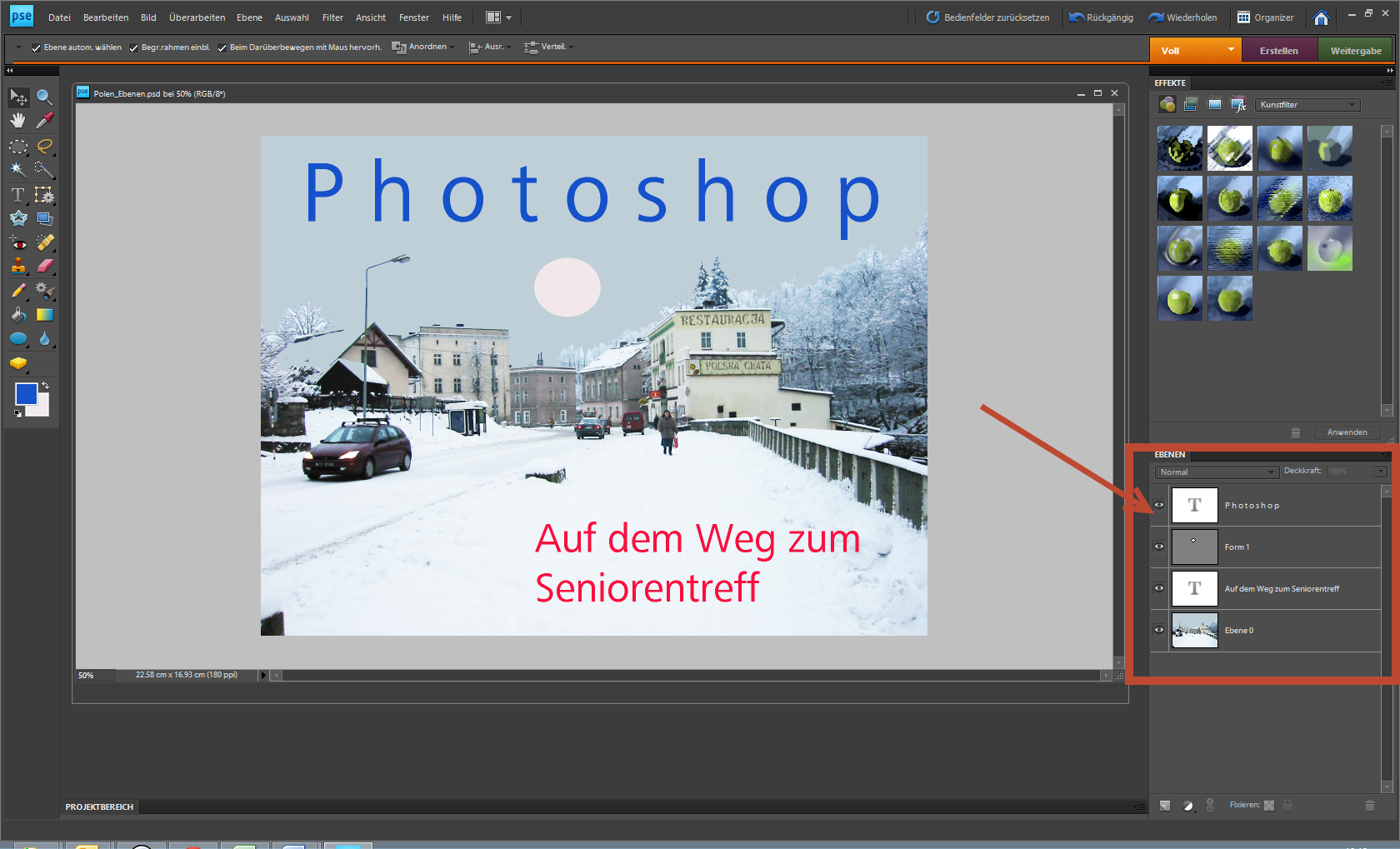 Anzeigen/VersteckenMit dem  Auge vor der Ebene kann die Anzeige gesteuert werden.Wenn das Auge sichtbar ist, sieht man die Ebene –andernfalls wird sie nicht angezeigt.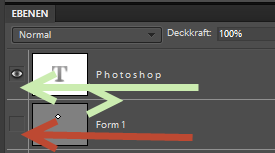 Aktivieren  der EbeneKlicken Sie mit der Maus die zu aktivierende Ebene im Ebenenbereich an. Die aktive Ebene ist etwas dunkler angezeigt.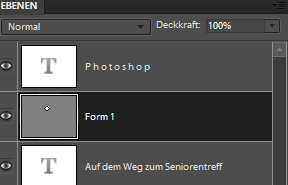 UebungUnterdrücken Sie einige Ebenen und lassen Sie diese wieder anzeigen.Versuchen Sie die verschiedenen Hintergrundstimmungen anzuzeigen.Aktivieren Sie eine Ebene.UebungUnterdrücken Sie einige Ebenen und lassen Sie diese wieder anzeigen.Versuchen Sie die verschiedenen Hintergrundstimmungen anzuzeigen.Aktivieren Sie eine Ebene.Werkzeug PipetteMit der Pipette können Sie eine Farbe aus dem Bild holen. Die Farbe wird dann unten angezeigt. Links die Vordergrund-, rechts die Hintergrundfarbe.Ueber den Pfeil oben rechts können Sie die Farben tauschen.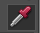 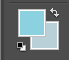 Werkzeug FarbeimerMit dem Farbeimer können Sie einen Bereich mit der Vordergrundfarbe füllen. Dabei ist die Grenze durch die Farben definiert.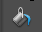 UebungOeffnen Sie das Bild Badenixe.jpg.Klicken Sie mit der Pipette in den blauen Hintergrund.Klicken Sie den Farbeimer.Klicken Sie nun in die Sonne, dann in den Sand.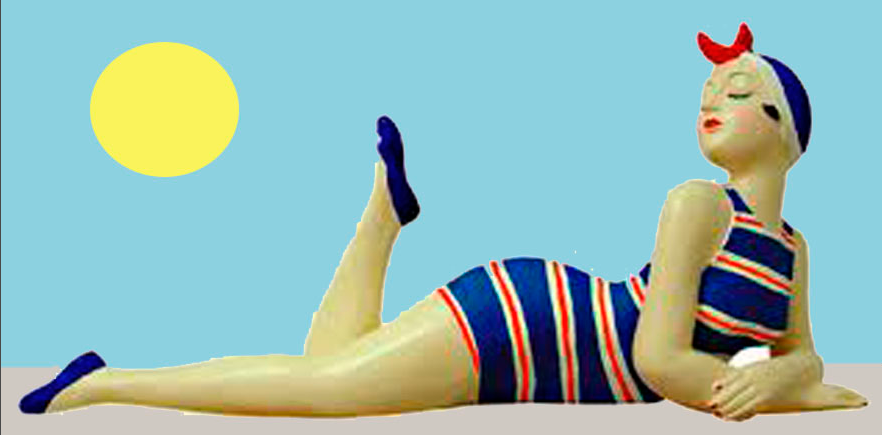 Werkzeug ZauberstabMit dem Zauberstab können Farbbereiche bestimmt werden. Mit der Shift-Taste können weitere Bereiche dazugewählt werden.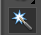 UebungWählen Sie mit dem Zauberstab den blauen Bereich aus.Mit Ctrl-C können Sie den Bereich kopieren.Mit Ctrl-V kleben Sie den Bereich in eine neue Ebene.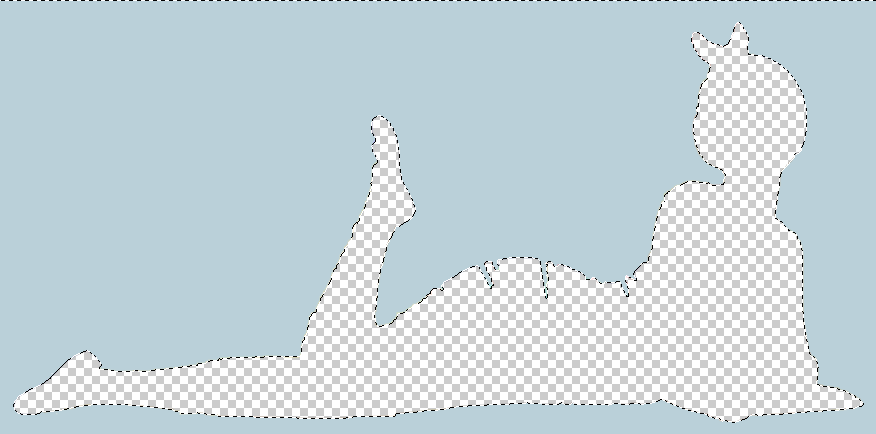 Auswahl umkehrenUeber  Auswahl | Auswahl umkehren  können Sie das Bild umkehren, dass heisst, es wird in diesem Fall der Vordergrund, also die Nixe ausgewählt.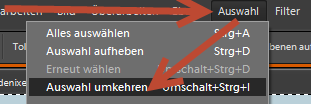 UebungWählen Sie mit dem Zauberstab den blauen Bereich aus.Kehren Sie den Bereich und kopieren Sie den Bereich in eine neue Ebene.Die Schachbrettfarbe bedeutet transparent.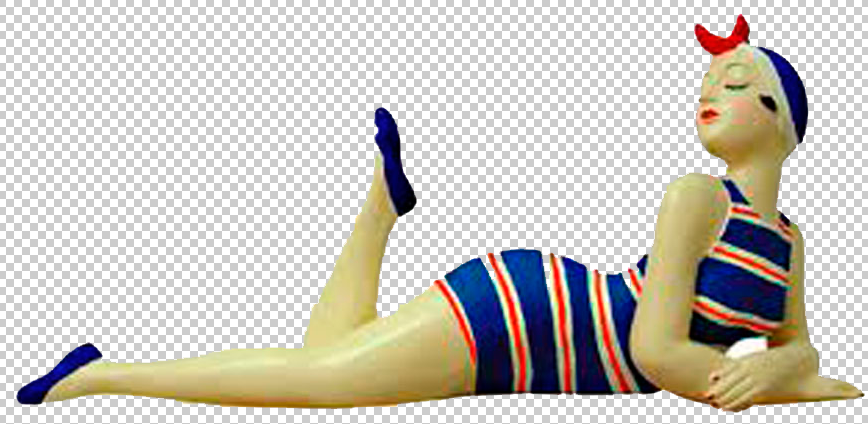 Ebenen löschenAktivieren Sie die zu löschende Ebene Hintergrund.Klicken Sie auf der ausgewählten Ebene die rechte Maustaste. Dies öffnet das Kontextmenü. Wählen Sie Ebene löschen. Bestätigen Sie das Löschen.Löschen Sie auch die Ebene 1, so dass Sie nur noch die Badenixe sehen.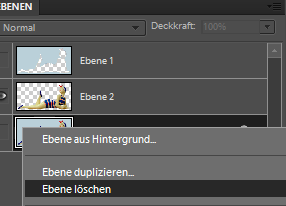 Datei speichernUeber Datei | Speichern unter  können Sie Ihr Bild speichern. Geben Sie den Dateinamen ein und bestimmen Sie das Dateiformat.Normalfall: 1 mal als PSD, dann 1 mal als JPG oder PNG.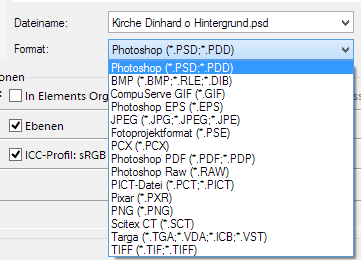 Oeffnen des Bildes über Datei  |  OeffnenDatei: Kirche Dinhard.png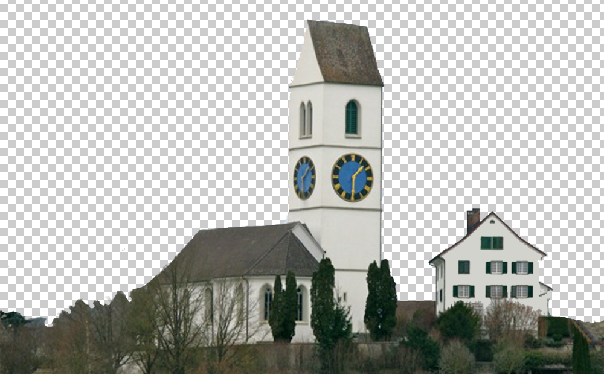 Oeffnen des Bildes über Datei  |  OeffnenDatei: Mondfinsternis.png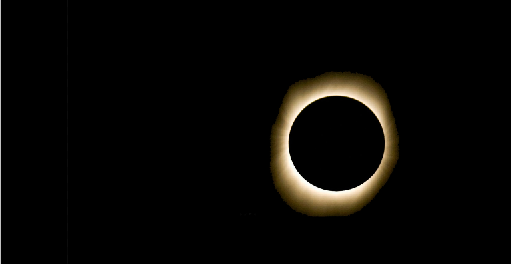 ProjektbereichSie sehen unten im Projektbereich beide geöffneten Bilder.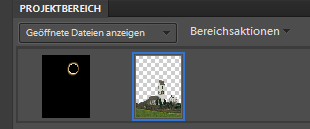 AufgabeAktivieren Sie das Bild Mondfinsternis.png.Definieren Sie das ganze Bild als Bereich mit Ctrl-A.Kopieren Sie mit Ctrl-C das Bild in den Zwischenspeicher.Aktivieren Sie nun das Bild Kirche Dinhard.png.Fügen Sie nun den Zwischenspeicher in das Bild mit Ctrl-V.Die Kirche wird mit dem Mond überdeckt und ist nicht mehr sichtbar.In den Hintergrund stellenUeber  Ebene | Anordnen | Nach hinten stellenkönnen Sie die Ebenen ordnen.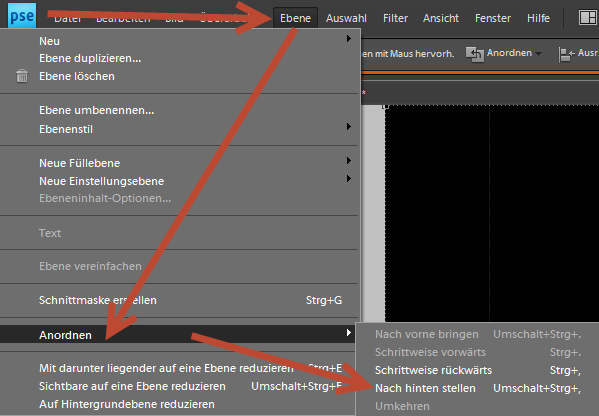 Verschieben-WerkzeugAktivieren Sie die Ebene mit der Mondfinsternis.Mit dem Verschieben-Werkzeug können Sie nun den Mond positionieren. Allfällige weisse Flächen können Sie mit dem Füllwerkzeug schwarz färben.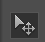 UebungFügen Sie nun die Badenixe in den Vordergrund ein.Bild: Badenixe.png (Achtung Endung .png verwenden.)Oeffnen  Sie das Bild über Datei  |  OeffnenDatei: Merkel.jpg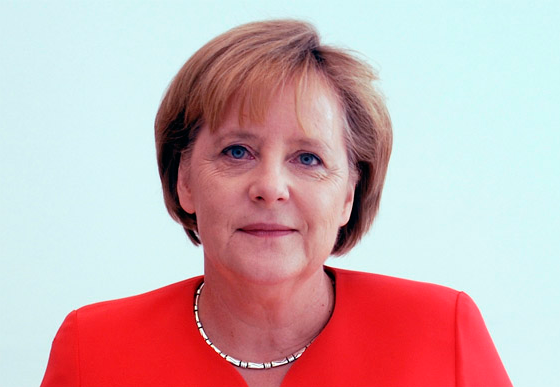 Bildgrösse skalierenFunktion  Bild | Skalieren | Bildgrösse Mit dieser Funktion können Sie die Bildgrösse die Auflösung verändern.Wählen Sie Bildgrösse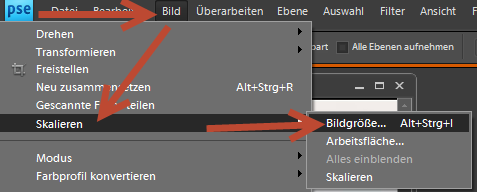 Proportionen beibehaltenWenn Sie den Haken entfernen wird das Bild verzogen.Die Breite wird kleiner und die Höhe bleibt gleich – oder umgekehrt.DokumentgrösseVerändern Sie die Breite um etwa 10 Prozent. Kunst ist es, dass man es nicht merkt.AuflösungDie Auflösung bestimmt die Grösse der Datei:Normalfall: für Bildschirm 72 Pixel/Zollfür Druck: Mindestens 200 Pixel/Zoll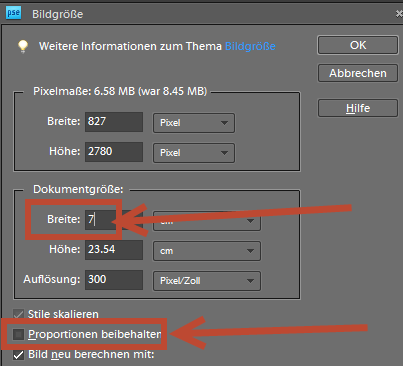 UebungMachen Sie eine schlanke und eine fette Mutti.Setzen Sie die Proportionshäkchen nach Abschluss wieder zurück.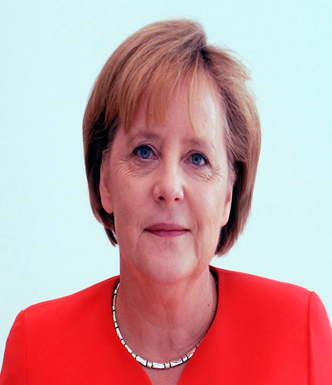 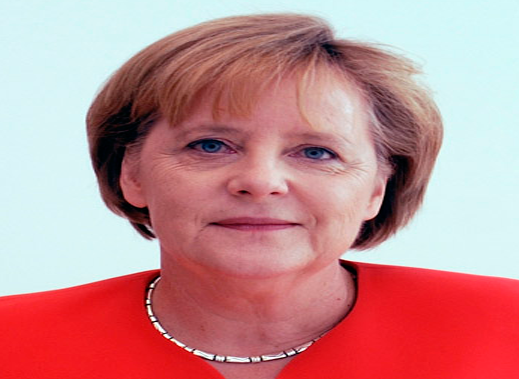 